Escolas Multisseriadas Diretora: Adriana   Tonial  PiaiaDisciplina: Educação física Professora: Claudete D. Dall  Acosta Aluno:____________________________________________ Turma: 5º ano 05-10-2020Olá crianças tudo bem, espero encontra-las todas bem.Vamos para mais uma aula de Educação Física, com uma atividade que vocês gostam e conhecem.ATIVIDADES: 1 –Fazer um vídeo e me mandar de você se exercitando.2-  Realize os alongamentos abaixo, mantendo cada posição porDez segundos.3- Agora que você está bem alongado, procure um lugar calmo e seguro e realize uma corrida de pelo menos 12 minutos e máximo de 20min.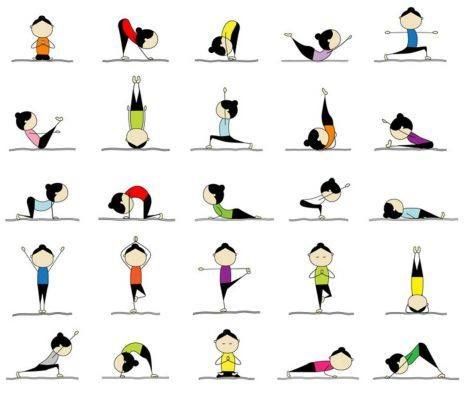 